Ondersteuning bij het Keukentafelgesprek LimburgLab, 28 november 2015 Het keukentafelgesprek is een belangrijk gesprek. Tijdens het keukentafelgesprek kijkt u wat uw persoonlijke situatie is, waar u ondersteuning bij nodig heeft, en wat oplossingen zouden kunnen zijn. U mag zeggen waar u behoefte aan heeft. Het is een gesprek van mens tot mens; dus spreek vanuit uw hart en durf uw kwetsbaarheid te tonen. Probeer uw verhaal zo eerlijk mogelijk te vertellen; overdrijf het niet, maar maak het ook niet te klein. Dan kunt u samen met een partner het beste afspreken welke oplossingen bij uw situatie passen. 
Verschillende maatschappelijke organisaties kunnen u helpen bij de voorbereiding van een keukentafelgesprek. Wij hebben er een paar voor u op een rij gezet. KBO Limburg                                                               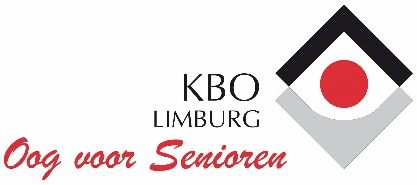 Bij KBO Limburg zijn vrijwillige ouderenadviseurs (VOA) actief die kunnen ondersteunen voor, tijdens en na een keukentafelgesprek. Vrijwillige ouderenadviseurs zijn getrainde oudere vrijwilligers, die andere oudere mensen helpen om lokaal de weg te vinden bij een hulpvraag om de balans te vinden in hun welzijn.Een belangrijke meerwaarde van vrijwillige ouderenadvisering is, dat ouderen de belangeloze ondersteuning door leeftijdsgenoten als laagdrempelig en vertrouwd ervaren. Ook heeft de vrijwillige ouderenadviseur doorgaans meer tijd beschikbaar. Evenals bij andere cliëntondersteuners is sprake van vertrouwen, staat de vrijwillige ouderenadviseur naast de hulpvrager, is hij/zij onafhankelijk en laat de regie bij de hulpvrager zelf. Kortom: Deze vorm van ondersteuning sluit goed aan bij de leefwereld van ouderen. Soms verloopt de inzet van de vrijwillige ouderenadviseurs via gemeenten, sociaal (wijk)team of via het netwerk rondom organisaties voor maatschappelijk werk, opbouwwerk of sociaal-cultureel werk. Maar u kunt ook rechtstreeks contact opnemen met een vrijwillige ouderenadviseur via KBO LimburgContactgegevens KBO Limburg:Email: info@kbolimburg.nlTelefoon: 0475-381740Website: www.kbolimburg.nlStichting Meer Kleur en Kwaliteit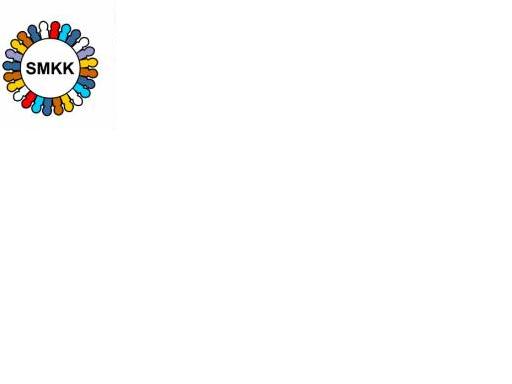 SMKK is als provinciale maatschappelijke organisatie in de Provincie Limburg actief voor (MV)  migranten- en vluchtelingenvrouwen. Ook de doelgroep MV meisjes heeft onze bijzondere aandacht. We beschikken over een uitgebreid netwerk van vrouwen van diverse nationaliteiten die actief zijn binnen zelforganisaties en organisaties op het terrein van zorg, onderwijs en welzijn. Allochtonen die hulp nodig hebben bij het voorbereiden van een keukentafelgesprek kunnen contact opnemen met SMKK en dan wordt er gekeken welke mogelijkheden er zijn.  Wilt u in contact komen met SMKK of heeft u vragen dan zijn we bereikbaar via:Het Huis voor de Zorg 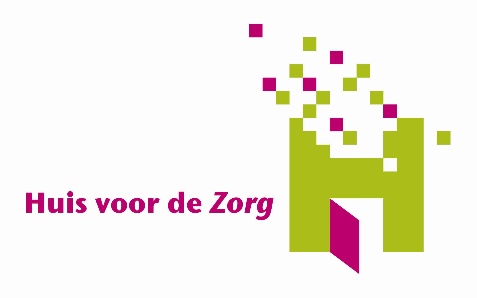 Het Huis voor de Zorg is een onafhankelijke organisatie die zich inzet voor zorgvragers in Limburg. Zo kunt u bij ons terecht voor informatie over bijvoorbeeld zorgaanbieders, (mogelijke) veranderingen in de zorg en regelgeving. Maar ook voor hulp bij klachten bent u bij ons aan het juiste adres. Bovendien bewaken en onderzoeken we de kwaliteit van de zorg en zo nodig proberen we deze te verbeteren. Wat we ook doen, we doen het altijd om uw positie, als gebruiker van de zorg, te versterken.Samen sterkIn het Huis voor de Zorg hebben negen Limburgse koepel-en doelgroeporganisaties van zorgvragers hun krachten gebundeld. Samen maken zij zich sterk voor het verbeteren van de dienstverlening in de gezondheidszorg. Het Huis voor de Zorg ondersteunt deze koepels. We verstrekken informatie, zorgen ervoor dat ze hun belangen kunnen behartigen in overlegorganen en verzorgen trainingen voor vrijwilligers en medewerkers. Maar ook als u niet aangesloten bent bij een van de koepels, kunt u aankloppen bij het Huis voor de Zorg.Netwerkorganisaties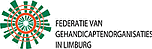 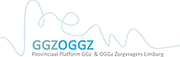 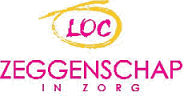 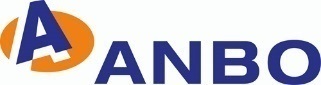 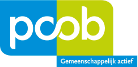 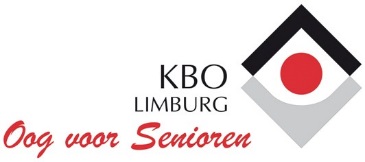 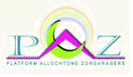 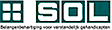 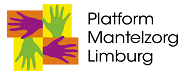 Brochure: Handig om te weten en om niet te vergeten bij het keukentafelgesprekDeze brochure gaat over het keukentafelgesprek. Het keukentafelgesprek is het persoonlijke gesprek dat je voert op het moment dat je ondersteuning nodig hebt om thuis te kunnen wonen en wilt meedoen in de samenleving. Om een keukentafelgesprek te kunnen voeren, moet je zelf een melding hebben gedaan bij de gemeente. Nadat je een melding hebt gedaan, neemt de gemeente contact met je op voor een keukentafelgesprek. Het kan ook zijn dat de gemeente uit zichzelf contact met je opneemt voor een keukentafelgesprek. Bijvoorbeeld omdat iemand een melding heeft gedaan voor jou (bijvoorbeeld een naaste, of de huisarts). Of omdat je indicatie binnenkort verloopt, en de gemeente graag een herindicatie wil doen. 
Het is belangrijk om het gesprek zo goed mogelijk voor te bereiden. Daar kun je deze brochure voor gebruiken. Zie de website van het Huis voor de Zorg voor een digitale versie.www.huisvoordezorg.nl  Ook zijn er een aantal vrijwilligers opgeleid in opdracht van hun koepel of doelgroep organisatie die samen met u het keukentafelgesprek kunnen voorbereiden. Voor meer informatie kunt u contact opnemen met Sanne Kusters, adviseur bij het Huis voor de Zorg. Haar mailadres is: sanne.kusters@huisvoordezorg.nl of bel naar 046-4208159. Workshop Persoonlijk Plan Het Huis voor de Zorg en Zorg Verandert kunnen ook een workshop Persoonlijk Plan verzorgen. In samenwerking met uw organisatie wordt dan gekeken welke mogelijkheden er zijn. Of kijk op de site van Zorg Verandert of er een workshop bij u in de buurt plaatsvindt. www.zorgverandert.nl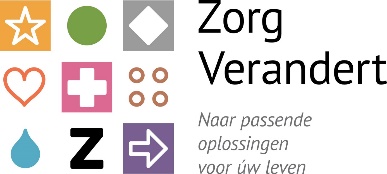 Heeft u vragen of wilt u meer informatie neemt u contact op Stefanie Hehalatu, stefanie.hehalatu@huisvoordezorg.nl of bel naar 0634576990. EIK-punt Vraag of klacht over gezondheidszorg? U kunt op ons rekenen!
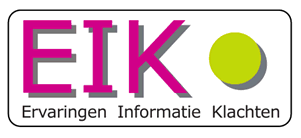 Heeft u klachten of vragen over de gezondheidszorg? Wilt u meer weten over uw rechten als patiënt? Bent u niet correct behandeld? Of wilt u informatie over de mogelijkheden van een second opinion? Neem dan contact op met de afdeling Ervaringen Informatie Klachten (EIKpunt) of met Zorgbelang Juridische Service. Deskundige medewerkers helpen u met advies, informatie en ondersteuning. In úw belang, want wij werken onafhankelijk van hulpverleners, zorginstellingen en zorgverzekeraars.Het Huis voor de Zorg biedt onafhankelijke cliëntondersteuning langdurige zorg
Alle mensen die recht hebben op langdurige zorg (Wlz-indicatie) hebben ook recht op onafhankelijke cliëntondersteuning. Woont u in Limburg, heeft u een Wlz-indicatie en heeft u hulp nodig bij het regelen van uw zorg of het maken van nieuwe afspraken hierover? Dan bent u bij het Huis voor de Zorg aan het juiste adres. 

De cliëntondersteuners van het Huis voor de Zorg denken met u mee over hoe u de zorg die het beste bij uw situatie past het beste kunt organiseren. De ondersteuning is gratis en onafhankelijk van zorgaanbieders en zorgkantoren. 
Vanzelfsprekend houden we ons hierbij aan de wettelijke regelgeving, zoals de Wet bescherming persoonsgegevens, het Privacyreglement en de geheimhoudingsplicht voor onze medewerkers.Bezoekadres:Raadhuispark 2, 6191 AG BeekTelefoon06 24577287Email:infosmkk1@gmail.com